Карточка 3. (задание по окружающему миру)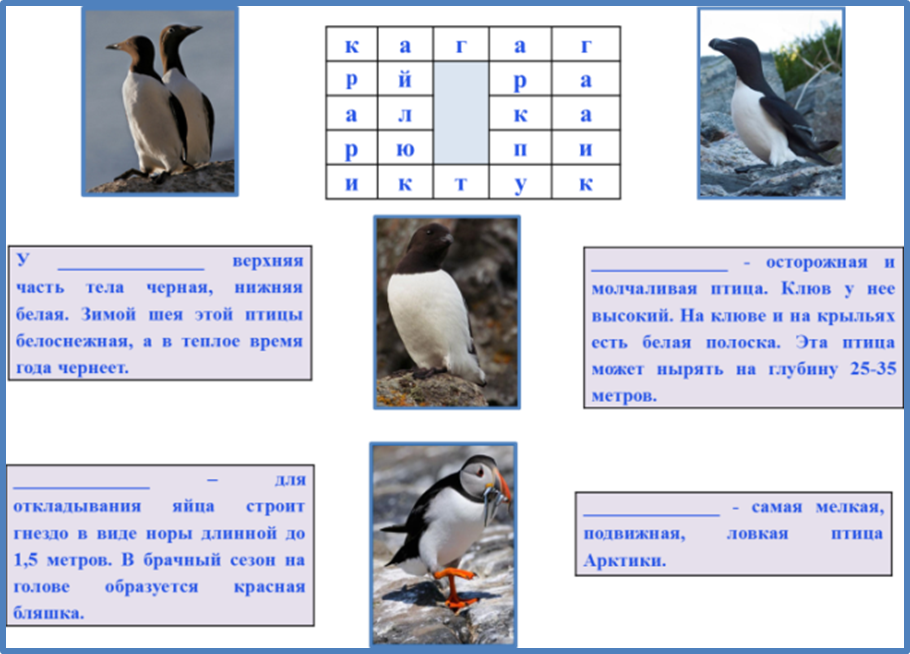 